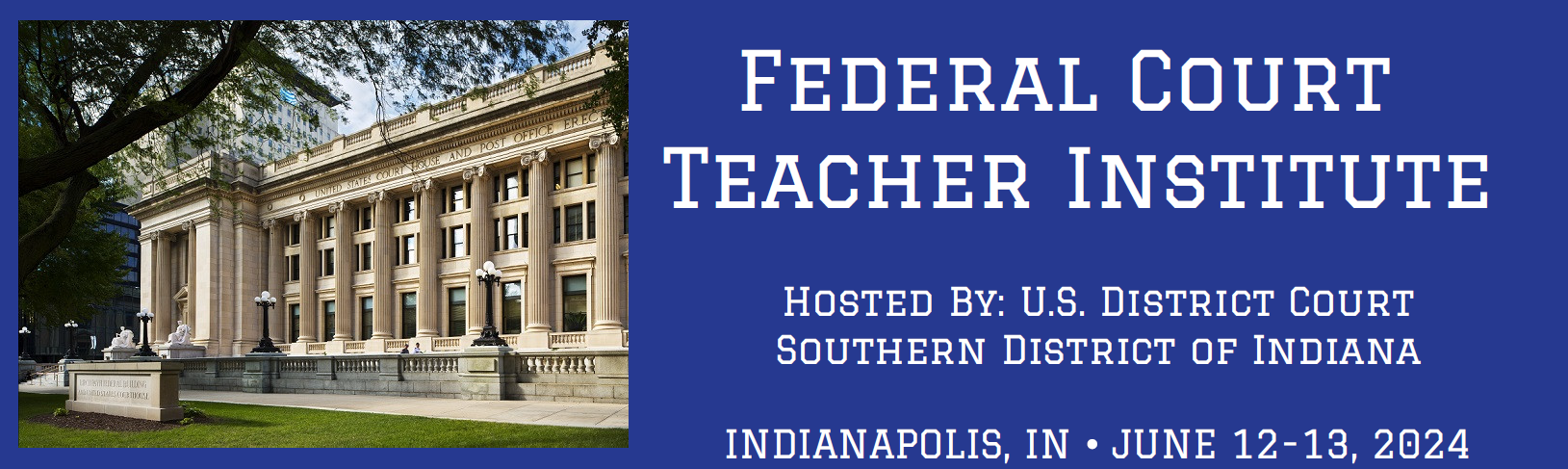 APPLICATION FORM
Wednesday & Thursday, June 12-13, 2024https://www.insd.uscourts.gov/teacher-instituteNAME:HOME MAILING ADDRESS:CITY, STATE, ZIP CODE:PHONE NUMBER:EMAIL ADDRESS:PREFERRED SUMMER EMAIL (IF DIFFERENT FROM ABOVE):SCHOOL NAME:SCHOOL CITY/STATE:WHAT GRADE(S) DO YOU TEACH:SUBJECT AREAS:REGISTRATION DEADLINE: Friday, May 31*
*or until fullEmail completed form to: mary_giorgio@insd.uscourts.gov
-or-
Mail to: United States District Court for the Southern District of Indiana
Attention: Mary Giorgio
46 E. Ohio St.
Indianapolis, IN 46204